ANGLIČTINA DO ÚTERÝ 19.5.SKYPE HODINA VE STŘEDU 20.5. V 9:30 – 10:30, další úkoly budou od čtvrtka až probereme novou gramatiku na Skypu.Učebnice str. 58, cvičení 1 -opakování slovní zásoby WEATHERhttps://elt.oup.com/student/project/level2/unit5/audio?cc=cz&selLanguage=csUčebnice str. 58, cvičení 2a https://elt.oup.com/student/project/level2/unit5/audio?cc=cz&selLanguage=csPoslouchejte – Jake mluví o počasí. Doplňte podle poslechu informace do tabulky. Pozor na časy! today – dnes, musí být přítomný čas průběhový,yesterday – včera, musí být sloveso v minulém časeUčebnice str. 58, cvičení 2b – doplňte do druhého sloupce, jaké je počasí u nás.Napište si (pokud už jste tak neučinili) slovíčka PS str. 84, část 5B a naučte se je.Obrázek světových stran si nalepte do sešitu (je to důležité je znát, protože zkratky na kompasu jsou vždy v angličtině – tedy sever na kompasu je označen N jako north).V UČEBNICI JSOU UVEDENY VEDLEJŠÍ SVĚTOVÉ STRANY S PŘEDLOŽKOU (south – est jihovýchod)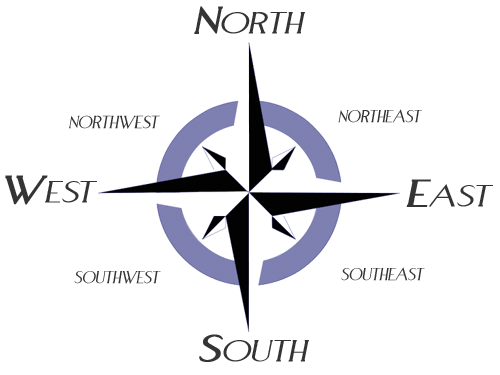 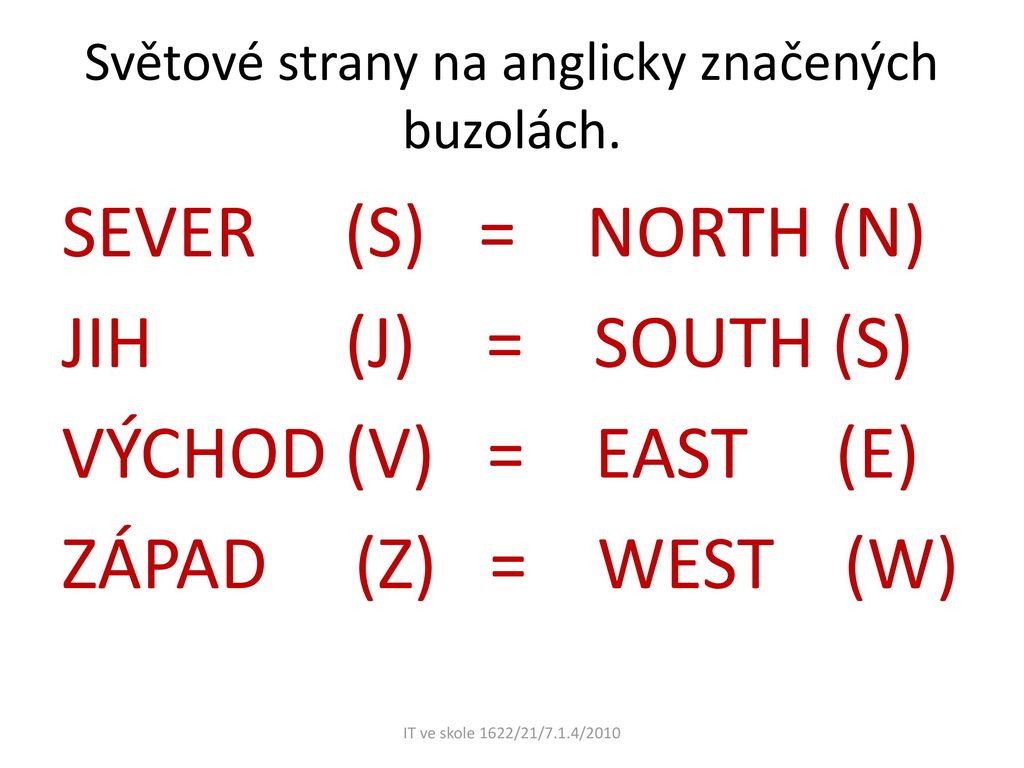 Před světovými stranami se používá předložka IN a určitý člen THE Loch Ness is in the north of Great Britain.  Následně vypracujte PL – mapa („jezděte“ si prstem na mapě při vypracovávání úkolu)Go to – běžMove – přesuň se (ve směru světové stranyI found – nalezl jsem…. (doplň název, co v tom směru je)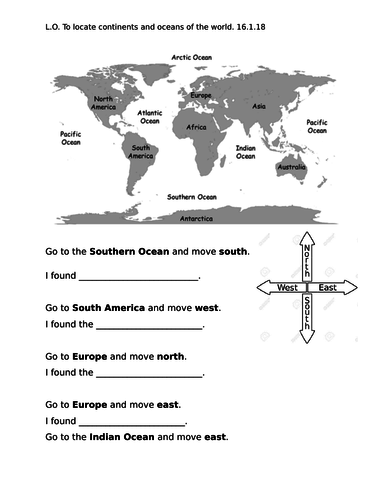 The WEATHERThe WEATHERIN ENGLANDIN YOUR COUNTRYTODAYraining, coolYESTERDAYIN WINTERIN SPRINGIN SUMMERIN AUTUMN